
SPISAK SUDSKIH TUMAČA ZA GRAD VLADIČIN HAN
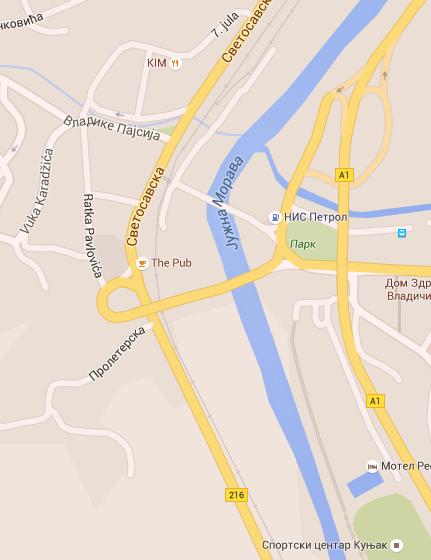 Sudski tumač za engleski jezik Vladičin Han
Sudski tumač za hebrejski jezik Vladičin Han
Sudski tumač za nemački jezik Vladičin Han
Sudski tumač za persijski jezik Vladičin Han
Sudski tumač za francuski jezik Vladičin Han
Sudski tumač za hrvatski jezik Vladičin Han
Sudski tumač za italijanski jezik Vladičin Han
Sudski tumač za japanski jezik Vladičin Han
Sudski tumač za ruski jezik Vladičin Han
Sudski tumač za latinski jezik Vladičin Han
Sudski tumač za norveški jezik Vladičin Han
Sudski tumač za mađarski jezik Vladičin Han
Sudski tumač za švedski jezik Vladičin Han
Sudski tumač za makedonski jezik Vladičin Han
Sudski tumač za španski jezik Vladičin Han
Sudski tumač za pakistanski jezik Vladičin Han
Sudski tumač za kineski jezik Vladičin Han
Sudski tumač za znakovni jezik Vladičin HanSudski tumač za bosanski jezik Vladičin Han
Sudski tumač za poljski jezik Vladičin Han
Sudski tumač za arapski jezik Vladičin Han
Sudski tumač za portugalski jezik Vladičin Han
Sudski tumač za albanski jezik Vladičin Han
Sudski tumač za romski jezik Vladičin Han
Sudski tumač za belgijski jezik Vladičin Han
Sudski tumač za rumunski jezik Vladičin Han
Sudski tumač za bugarski jezik Vladičin Han
Sudski tumač za slovački jezik Vladičin Han
Sudski tumač za češki jezik Vladičin Han
Sudski tumač za slovenački jezik Vladičin Han
Sudski tumač za danski jezik Vladičin Han
Sudski tumač za turski jezik Vladičin Han
Sudski tumač za finski jezik Vladičin Han
Sudski tumač za ukrajinski jezik Vladičin Han
Sudski tumač za grčki jezik Vladičin Han
Sudski tumač za holandski jezik Vladičin Han
Sudski tumač za korejski jezik Vladičin Han
Sudski tumač za estonski jezik Vladičin HanLokacijaul. Nikole Tesle bb, 17510 Vladičin HanInternetakademijaoxford.comTelefon069/4 – 5555 - 84Radnovreme8:00 AM – 4:00 PM
9:00 AM – 2:00 PM (Subotom)